Oppgave om inspirasjon, uttrykk, form og farger i hår og makeup 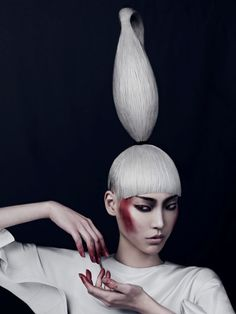 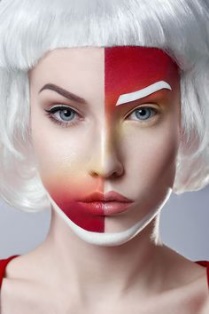 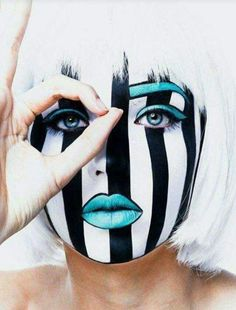 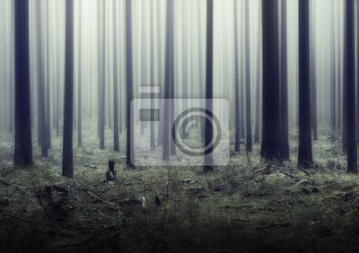 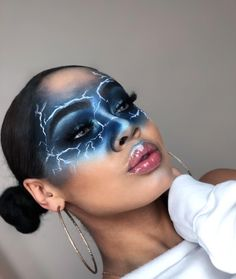 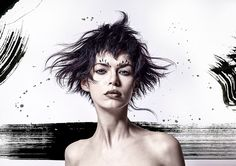 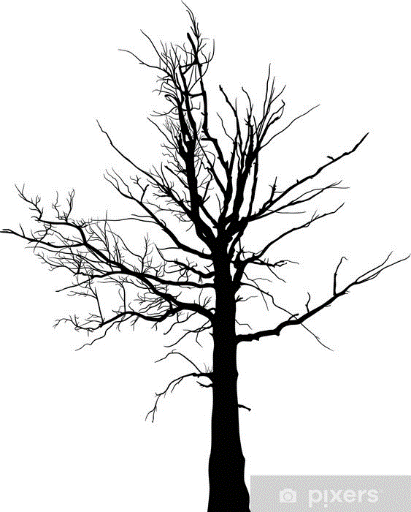 Linker:https://pin.it/GTkRJiG https://pin.it/7d7LUvyhttps://eu1.pivotpointlab.no/blocks/iomad_class/class.php?id=60 – Læringssti i LABhttps://eu1.pivotpointlab.no/calendar/view.php?view=month     - Kalender i LABI denne oppgaven skal du leke deg med formelementer og farger og benytte designprinsippene bevisst for å skape bestemte uttrykk. Du skal ha med deg mobiltelefonen og ta bilder! La deg inspirere av former og farger du finner rundt deg, både inne og ute i naturen.Tenk deg at du drømmer om å bli en influencer innen hår og makeup, og at du vil lage en bildekolleksjon du skal legge ut på instagram innen et bestemt form-tema og farge-tema eller ved å bruke form-kontraster og fargekontraster. Uttrykkene setter du i system ved å være bevisst hvordan du benytter designprinsippene for å forsterke akkurat det uttrykket du vil vise. Skal det være store kontraster i både form og farger? Myke overganger som forsterkes i en retning? Mønster som gjentar seg i en bestemt rytme? Eller skal det være glatte jevne flater uten forstyrrende elementer?Skal det være aktiv eller uaktiv tekstur? Eller en kombinasjon satt i system? Dette skal du jobbe med i uke 14 i alle programfagstimer, og det skal ende opp med en bildekolleksjon av et uttrykk du lager praktisk i hår og makeup eller ved bilderedigering i et digitalt program. Du skal jobbe strukturert slik at du når del-målene hver dag og skal loggføre/dokumentere prosessen med video, tale, bilder, tekst eller en kombinasjon som skal legges på eget område på Onenote hver dag– du velger selv hvordan du vil loggføre/dokumentere!Mandag 30.3 –Innføring i oppgaven på Teams kl. 10.45-  Inspirasjon – lage ide til moodboardTirsdag 31.3 – Presentere ide til moodboard i teamsmøte kl. 10.00 og legge inn på egen fane i Onenote– videreutvikle – legge til bilder – presentere ferdig moodboard i Teamsmøte kl. 15.00 og diskutere plan for videre arbeidOnsdag 1. 4  Presentere plan for videre arbeid i Teamsmøte kl. 10.00 Jobbe på modell (familiemedlem)? Eller deg selv? Eller redigere bilder digitalt? og legge inn på Onenote- jobbe med plan for hvordan du kan gjøre dette og vise hvordan du tenker i Teamsmøte kl. 15.00 Torsdag 2. 4 Gjennomføre og ferdigstille uttrykket. Presentasjon på Teams fra kl. 14.00Kjennetegn på måloppnåelse:Hva som skal vurderesBriljerer med kunnskapen Viser mye god kunnskapViser noe kunnskap, men trenger mer øvelseMoodboardMoodboard viser tydelig uttrykk satt i system og hvordan du  vil få fram  både formuttrykk, farger og designelement (er)Moodboard viser utrrykk i form og farger, men blir noe uklart mot system og designelement(er)Moodboard viser at deler av oppgaven er forstått, men mangler system og retning mot designelement(er)Plan og strukturDet er utarbeidet en tydelig og realistisk plan for hva som skal gjøres når i hele prosessenDet er lagt noen planer, men kan være mer strukturertDet er gjort tanker rundt arbeidet, men mangler strukturFerdig arbeid med logg/dokumentasjonArbeidsprosessen er gjennomført i samsvar med plan og moodboard, og er loggført/dokumentert hensiktsmessig og tydelig. Arbeidsprosessen er gjennomført i noe grad etter plan og moodboard, og logg/dokumentasjonViser prosess. Arbeidsprosessen viser gjennomføring på noen av punktene, men ikke helt i samsvar med moodboard og/eller plan. Deler av prosess er dokumentert. Presentasjon Presentasjon viser en bildekolleksjon av et ferdig produkt hvor alle punkter i oppgaven er ivaretatt og viser høy faglig forståelse.Presentasjon viser en bildekolleksjon av et produkt hvor mange av punktene i oppgaven er i varetatt og viser god faglig forståelse.Presentasjon viser en bildekolleksjon av et noe mangelfullt produkt og viser behov for mer øvelse.